 Деловодна информацияОбявление за поръчкаДиректива 2014/24/ЕС/ЗОП Раздел I: Възлагащ органI.1) Наименование и адреси 1 (моля, посочете всички възлагащи органи, които отговарят за процедурата)I.2) Съвместно възлаганеI.3) Комуникация I.4) Вид на възлагащия орган I.5) Основна дейност Раздел II: ПредметII.1) Обхват на обществената поръчка Раздел III: Правна, икономическа, финансова и техническа информация III.1) Условия за участиеIII.2) Условия във връзка с поръчката 2 Раздел IV:Процедура IV.1) ОписаниеIV.2) Административна информация  Раздел VI: Допълнителна информацияVI.1) Информация относно периодичното възлагане VI.2) Информация относно електронното възлагане VI.3) Допълнителна информация 2VI.4) Процедури по обжалване VI.5) Дата на изпращане на настоящото обявление: 17/09/2019 (дд/мм/гггг)Възлагащият орган/възложителят носи отговорност за гарантиране на спазване на законодателството на Европейския съюз и на всички приложими закониПартида на възложителя: 00638Поделение:Изходящ номер: С-4776 от дата: 17/09/2019 (дд/мм/гггг)Изходящ номер: С-4776 от дата: 17/09/2019 (дд/мм/гггг)Обявлението подлежи на публикуване в ОВ на ЕС:Съгласен съм с Общите условия на АОП за използване на услугата Електронен подател:Дата на изпращане на обявлението до ОВ на ЕС:Дата на изпращане на обявлението до ОВ на ЕС:Заведено в преписка: 00638-2019-0006 (nnnnn-yyyy-xxxx)Заведено в преписка: 00638-2019-0006 (nnnnn-yyyy-xxxx)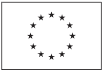 Притурка към Официален вестник на Европейския съюзИнформация и онлайн формуляри: http://simap.ted.europa.euОфициално наименование: Община СимеоновградОфициално наименование: Община СимеоновградОфициално наименование: Община СимеоновградНационален регистрационен номер: 000903729Пощенски адрес: пл. „Шейновски“ № 3Пощенски адрес: пл. „Шейновски“ № 3Пощенски адрес: пл. „Шейновски“ № 3Пощенски адрес: пл. „Шейновски“ № 3Град: Симеоновградкод NUTS: BG422Пощенски код: 6490Държава: БългарияЛице за контакт: Мими Дачева, Гергана ДимоваЛице за контакт: Мими Дачева, Гергана ДимоваЛице за контакт: Мими Дачева, Гергана ДимоваТелефон: +359 37812341Електронна поща: obshtina_simgrad@abv.bgЕлектронна поща: obshtina_simgrad@abv.bgЕлектронна поща: obshtina_simgrad@abv.bgФакс: +359 37812006Интернет адрес/иОсновен адрес: (URL) http://www.simeonovgrad.bgАдрес на профила на купувача: (URL) http://www.simeonovgrad.bg/profilebuyerИнтернет адрес/иОсновен адрес: (URL) http://www.simeonovgrad.bgАдрес на профила на купувача: (URL) http://www.simeonovgrad.bg/profilebuyerИнтернет адрес/иОсновен адрес: (URL) http://www.simeonovgrad.bgАдрес на профила на купувача: (URL) http://www.simeonovgrad.bg/profilebuyerИнтернет адрес/иОсновен адрес: (URL) http://www.simeonovgrad.bgАдрес на профила на купувача: (URL) http://www.simeonovgrad.bg/profilebuyerII.1.1) Наименование: „Изпълнение на строително-монтажни работи за обект: „Многофункционална спортна площадка за баскетбол, волейбол и мини-футбол в двора на НУ „Отец Паисий“, гр. Симеоновград“Референтен номер: 2II.1.2) Основен CPV код: 45236100      Допълнителен CPV код: 1 2II.1.2) Основен CPV код: 45236100      Допълнителен CPV код: 1 2II.1.4) Кратко описание:
Описание на обекта на СМР – строежът е пета категория, съгласно чл. 137, ал. 1, т. 5, б. „а“ от ЗУТ и чл. 10, ал. 1, т. 4 от Наредба № 1 от 30.07.2003г. за номенклатурата на видовете строежи.
Предвидените СМР ще се извършват съгласно одобрен инвестиционен проект „Многофункционална спортна площадка за баскетбол, волейбол и мини-футбол в двора на НУ „Отец Паисий“.
Видовете СМР, които подлежат на изпълнение и техните количества са подробно описани в приложената към документацията за настоящата обществена поръчка Количествена сметка – Образец № 5 от документацията. Описание на съществуващото положение и подробно описание на изискванията към плануваните видове СМР се съдържат в Техническа спецификация, представляваща Приложение № 1 към документацията за настоящата обществена поръчка.II.1.4) Кратко описание:
Описание на обекта на СМР – строежът е пета категория, съгласно чл. 137, ал. 1, т. 5, б. „а“ от ЗУТ и чл. 10, ал. 1, т. 4 от Наредба № 1 от 30.07.2003г. за номенклатурата на видовете строежи.
Предвидените СМР ще се извършват съгласно одобрен инвестиционен проект „Многофункционална спортна площадка за баскетбол, волейбол и мини-футбол в двора на НУ „Отец Паисий“.
Видовете СМР, които подлежат на изпълнение и техните количества са подробно описани в приложената към документацията за настоящата обществена поръчка Количествена сметка – Образец № 5 от документацията. Описание на съществуващото положение и подробно описание на изискванията към плануваните видове СМР се съдържат в Техническа спецификация, представляваща Приложение № 1 към документацията за настоящата обществена поръчка.II.1.5) Прогнозна обща стойност 2
Стойност, без да се включва ДДС: 94174.51      Валута: BGN
(за рамкови споразумения или динамични системи за покупки - прогнозна обща максимална стойност за цялата продължителност на рамковото споразумение или на динамичната система за покупки)II.1.5) Прогнозна обща стойност 2
Стойност, без да се включва ДДС: 94174.51      Валута: BGN
(за рамкови споразумения или динамични системи за покупки - прогнозна обща максимална стойност за цялата продължителност на рамковото споразумение или на динамичната система за покупки)II.1.6) Информация относно обособените позицииII.1.6) Информация относно обособените позицииII.2) Описание 1II.2) Описание 1III.1.1) Годност за упражняване на професионалната дейност, включително изисквания във връзка с вписването в професионални или търговски регистри 
Списък и кратко описание на условията:
1. Изискване за вписване в професионален регистър:
Участниците в обществената поръчка трябва да са вписани в Централния професионален регистър на строителя (ЦПРС) към Камара на строителите в България (КСБ), а за чуждестранните лица – в аналогичен регистър съгласно законодателството на държава – членка на Европейския съюз или на друга държава – страна по Споразумението за Европейското икономическо пространство, в която са установени.
Минимално ниво: участникът следва да има правоспособност да изпълнява строежи от групата и категорията, в която попада обекта на поръчката – първа група, пета категория.
Удостоверяване: Обстоятелството се удостоверява с посочване в еЕЕДОП, Част IV: Критерии за подбор, раздел А. Годност чрез изписване на данните за вписването в ЦПРС, респ. в аналогичен регистър, дали съответните документи са на разположение в електронен формат; посочва се уеб адрес, орган или служба, издаващи документа за регистрация и точно позоваване на документа (рег. номер и период на валидност) и обхвата на регистрацията (групата и категорията строежи, описани в него).
В хипотезата на чл. 67, ал. 5 от ЗОП възложителят може да изисква по всяко време след отварянето на заявленията за участие или офертите представяне на всички или част от документите, чрез които се доказва информацията, посочена в ЕЕДОП. Във всеки конкретен случай възложителят съобразява разпоредбата на чл. 67, ал. 8 от ЗОП.
Доказване:
При сключване на договора възложителят изисква копие на валидно Удостоверение за вписване в ЦПРС към Строителната камара за изпълнение на строежи от групата и категорията, в която попада обектът на поръчката.
В случай, че участникът е чуждестранно лице той може да представи валиден еквивалентен документ или декларация или удостоверение, издадени от компетентен орган на държава - членка на Европейския съюз, или на друга държава - страна по Споразумението за Европейското икономическо пространство, доказващи вписването на участника в съответен регистър на тази държава.
При сключване на договора възложителят не изисква документи, съобразно разпоредбата на чл. 112, ал. 9 от ЗОП.III.1.2) Икономическо и финансово състояние 
Критерии за подбор, както е указано в документацията за обществената поръчка: НЕ
Списък и кратко описание на критериите за подбор:
1. Изискване за реализиран минимален общ оборот:
Участниците следва да са реализирали минимален общ оборот, изчислен на база годишните обороти.
Забележка: Съгласно § 2, т. 66 от ДР на ЗОП “годишен общ оборот“ е сумата от нетните приходи от продажби по смисъла на Закона за счетоводството.
Удостоверяване:
При подаване на офертата участникът попълва в еЕЕДОП, Част IV: „Критерии за подбор“, раздел Б: „Икономическо и финансово състояние“ данни за неговия „годишен общ оборот“ за последните три финансови години, в зависимост от датата, на която е създаден или е започнал дейността си, съгласно годишните му финансови отчети.
В хипотезата на чл. 67, ал. 5 от ЗОП възложителят може да изисква по всяко време след отварянето на заявленията за участие или офертите представяне на всички или част от документите, чрез които се доказва информацията, посочена в ЕЕДОП. Във всеки конкретен случай възложителят съобразява разпоредбата на чл. 67, ал. 8 от ЗОП.
Доказване:
При сключване на договора участникът, избран за изпълнител следва да представи заверени копия на годишните финансови отчети за последните 3 (три) приключили финансови години, в зависимост от датата, на която е създаден или е започнал дейността си, или техните съставни части, когато публикуването им се изисква, съгласно законодателството на държавата, в която участникът е установен.
При сключване на договора възложителят не изисква документи, съобразно разпоредбата на чл. 112, ал. 9 от ЗОП.
2. Изискване за наличие на застраховка:
Участниците в обществената поръчка следва да имат застраховка „Професионална отговорност“ за „строител“, съгласно чл. 171, ал. 1 от Закона за устройство на територията. За участник, установен/регистриран извън Република България застраховката за професионална отговорност следва да бъде еквивалентна на тази по чл. 171. ал. 1 от ЗУТ, съгласно законодателството на държавата, където е установен/регистриран участникът.
Удостоверяване:
При подаване на офертата обстоятелството се декларира в еЕЕДОП, Част IV: Критерии за подбор, раздел, Б. Икономическо и финансово състояние се посочват данни (застрахователна сума, уеб адрес, орган или служба, издаващи документа, точно позоваване на документа – №, дата на издаване, застраховано лице, вид на застрахованата дейност и срок на валидност) за наличие на валидна застраховка за „Професионална отговорност“ по чл. 171 ал. 1 от ЗУТ за „строител“, при лимит на отговорността, съгласно чл. 5, ал. 2, т. 5 от Наредбата за условията и реда за задължително застраховане в проектирането и строителството или еквивалентен документ /за чуждестранните лица/. Професионалната дейност от застрахователните полици трябва да отговаря на предмета на поръчката.
В хипотезата на чл. 67, ал. 5 от ЗОП възложителят може да изисква по всяко време след отварянето на заявленията за участие или офертите представяне на всички или част от документите, чрез които се доказва информацията, посочена в ЕЕДОП. Във всеки конкретен случай възложителят съобразява разпоредбата на чл. 67, ал. 8 от ЗОП.
Доказване:
При сключване на договора, участникът избран за изпълнител, следва да представи заверено копие на валидна застрахователна полица или еквивалентна застраховка за професионална отговорност или гаранция в случай че участникът е установен в друга държава – членка на Европейския съюз, или в страна по Споразумението за Европейското икономическо пространство /за чуждестранните лица/, съобразно декларираното в еЕЕДОП, а в случай, че срокът на валидност на полицата изтича до датата на подписване на договора – и заверено копие на новата застрахователна полица.
При сключване на договора възложителят не изисква документи, съобразно разпоредбата на чл. 112, ал. 9 от ЗОП.
Изисквано минимално/ни ниво/а:2
1. Отн. изискването за реализиран минимален общ оборот:
Минимално ниво:
Участниците в обществената поръчка трябва за последните 3 (три) приключили финансови години, в зависимост от датата, на която са създадени или са започнали дейността да са реализирали минимален общ оборот в размер на 180 000,00 лв. (сто и осемдесет хиляди лева) изчислен на база годишните обороти.
2. Отн. изискването за наличие на застраховка:
Минимално ниво: Участникът да е застрахован със застраховка „Професионална отговорност“ за „строител“ за застрахователно събитие на стойност съобразно чл. 5, ал. 2, т. 5 от Наредбата за условията и реда за задължително застраховане в проектирането и строителството (най-малко за пета категория строежи).III.1.3) Технически и професионални възможности 
Критерии за подбор, както е указано в документацията за обществената поръчка: НЕ
Списък и кратко описание на критериите за подбор:
1. Изискване за наличие на опит:
Участникът следва да е изпълнил дейности с предмет и обем, идентични или сходни с тези на поръчката.
Удостоверяване:
При подаване на офертата обстоятелството се декларира в съответното поле на еЕЕДОП, Част IV: Критерии за подбор, раздел, В. Технически и професионални способности с посочване и описание на строително-монтажните дейности (предмета), стойността, датата, на която е приключило изпълнението, мястото, вида и обема.
В хипотезата на чл. 67, ал. 5 от ЗОП възложителят може да изисква по всяко време след отварянето на заявленията за участие или офертите представяне на всички или част от документите, чрез които се доказва информацията, посочена в ЕЕДОП. Във всеки конкретен случай възложителят съобразява разпоредбата на чл. 67, ал. 8 от ЗОП.
Доказване:
При сключване на договора, участникът избран за изпълнител, следва да представи Списък на строителството, идентично или сходно с предмета на обществената поръчка, съобразно декларираното в еЕЕДОП, придружен с удостоверения за добро изпълнение, които съдържат стойността, датата, на която е приключило изпълнението, мястото, вида и обема, както и дали е изпълнено в съответствие с нормативните изисквания.
При сключване на договора възложителят не изисква документи, съобразно разпоредбата на чл. 112, ал. 9 от ЗОП.
2. Изискване за ръководен състав, който ще отговаря за изпълнението на поръчката:
Участникът трябва да разполага с ръководен състав с определена професионална компетентност за изпълнението на поръчката.
ВАЖНО:
Един експерт не може да съвместява повече от две позиции от изискуемия ръководен състав за изпълнение на поръчката.
Удостоверяване:
При подаване на офертата, съответствие с изискването се декларира в Част IV, Раздел В „Технически и професионални способности“ от еЕЕДОП с посочване на информация за професионалната компетентност на лицата:
- трите имена и позиция, която ще заема експертът при изпълнение на поръчката;
- професионална квалификация на предложените експерти – направление/специалност, учебно заведение, където е придобито образованието или квалификацията, номер и дата на издаване на документа, удостоверяващ придобитото образование или квалификация;
- професионален опит по специалността (когато се изисква) – посочва се месторабота, период, длъжност, основни функции.
В хипотезата на чл. 67, ал. 5 от ЗОП възложителят може да изисква по всяко време след отварянето на заявленията за участие или офертите представяне на всички или част от документите, чрез които се доказва информацията, посочена в ЕЕДОП. Във всеки конкретен случай възложителят съобразява разпоредбата на чл. 67, ал. 8 от ЗОП.
Доказване:
При сключване на договора участникът избран за изпълнител, следва да представи Списък на членовете на ръководния състав, които ще отговарят за изпълнението, съгласно декларираното в еЕЕДОП. както и документи, които доказват професионална компетентност на лицата.
При сключване на договора възложителят не изисква документи, съобразно разпоредбата на чл. 112, ал. 9 от ЗОП.
Изисквано минимално/ни ниво/а:2
1. Отн. изискването за наличие на опит:
Минимално ниво:
През последните 5 (пет) години, считано от датата на подаване на офертата, участникът следва да е изпълнил строителни дейности (на един или няколко обекта) с предмет и обем, идентични или сходни с тези на поръчката.
За „строителни дейности с предмет и обем, идентични или сходни с тези на поръчката“ се приемат строителни дейности (на един или няколко обекта) по изграждане и/или доизграждане и/или реконструкция и/или основен ремонт на обществено достъпни открити площи, предназначени за индивидуални или групови игри и/или съоръжения за провеждане на спортни мероприятия с подходящи за целта настилка и/или настилка и оборудване.
2. Отн. изискването за ръководен състав, който ще отговаря за изпълнението на поръчката:
Минимално ниво:
а) Технически ръководител: с квалификация "строителен инженер", "инженер" или "архитект", или със средно образование с четиригодишен курс на обучение и придобита професионална квалификация в областите "Архитектура и строителство" и "Техника" или еквивалентно по реда на чл. 163а, ал. 3 от ЗУТ;
• професионален опит по специалността – минимум 3 (три) години професионален опит по специалността;
б) Специалист „Контрол на качеството“:
• квалификация, удостоверена със сертификат за завършено обучение, в областта на контрола върху качеството на изпълнение в строителството и контрола на съответствието на строителните продукти със съществените изисквания по ЗУТ или еквивалентно;
в) Специалист „Здравословни и безопасни условия на труд“:
? завършен курс на обучение, за длъжностно лице по здраве и безопасност или еквивалентен.
Забележка: При използването на експерти – чуждестранни лица, доказването на съответствие с поставените изисквания за образователно – квалификационна степен се удостоверява и с посочване на еквивалентни на изброените по-горе специалности. Прилагат се разпоредбите на Директива 2005/26/ЕО, както и условията и реда за признаване на професионални квалификации, придобити в други държави членки и в трети държави, с цел достъп и упражняване на регулирани професии в Република България. С Решение на Министерски съвет № 352 от 21.05.2015 г. е приет Първи национален план за действие по взаимна оценка на регулираните професии в държавите членки съгласно чл. 59 „Прозрачност“ от изменената Директива 2005/36/ЕО на Европейския парламент и на Съвета от 7 септември 2005 година относно признаването на професионалните квалификации.
Под „еквивалентно образование” следва да се разбира специалност, получена в чуждестранно учебно заведение в еквивалентни на тези области специалности по смисъла на ПМС 125 от 24.06.2002 г. за утвърждаване Класификатор на областите на висше образование и професионалните направления. Под „еквивалентно обучение“ следва да се разбира обучение, проведено от чуждестранен обучител на теми, еквивалентни на изискваните за съответните позиции.III.1.5) Информация относно запазени поръчки 2
Поръчката е запазена за защитени предприятия и икономически оператори, насочени към социална и професионална интеграция на лица с увреждания или лица в неравностойно положение: НЕ
Изпълнението на поръчката е ограничено в рамките на програми за създаване на защитени работни места: НЕIII.2.1) Информация относно определена професия (само за поръчки за услуги)
Изпълненито на поръчката е ограничено до определена професия: НЕ
Позоваване на приложимата законова, подзаконова или административна разпоредба:III.2.2) Условия за изпълнение на поръчката:
1. Гаранцията за изп-е на дог. е в р-р на 5 % от общата стойност на договора за общ. поръчка без включен ДДС. Възложителят предвижда гаранция за авансово предоставени средства в размер на авансово предоставените средства (до 50 % от ст-стта на договора без ДДС). Гаранциите могат да бъдат представени в една от формите по чл. 111, ал. 5 от ЗОП. Допълнителна информация се съдържа в раздел 7 от документацията за общ. поръчка.
2. Условията за извършване на плащанията за изпълнение на дейностите, предмет на обществената поръчка, са подробно разписани в Проекта на договор, представляващ Приложение № 2 към до кументацията за обществената поръчка.III.2.3) Информация относно персонала, който отговаря за изпълнението на поръчката
Задължение за посочване на имената и професионалните квалификации на персонала, който отговаря за изпълнението на поръчката: ДАIV.1.3) Информация относно рамково споразмение или динамична система за покупкиIV.1.4) Информация относно намаляване на броя на решенията или офертите по време на договарянето или на диалогаПрилагане на поетапна процедура за постепенно намаляване на броя на обсъжданите решения или на договаряните оферти: НЕIV.1.5) Информация относно договаряне (само за състезателни процедури с договаряне)Възлагащият орган си запазва правото да възложи поръчката въз основа на първоначалните оферти, без да провежда преговори: НЕIV.1.6) Информация относно електронния търгЩе се използва електронен търг: НЕ
Допълнителна информация относно електронния търг:IV.1.8) Информация относно Споразумението за държавни поръчки (GPA)IV.2.1) Предишна публикация относно тази процедура 2Номер на обявлението в ОВ на ЕС:
(Едно от следните: Обявление за предварителна информация; Обявление на профила на купувача)
Номер на обявлението в РОП:IV.2.2) Срок за получаване на оферти или на заявления за участиеДата: 08/10/2019 (дд/мм/гггг)   Местно време: 17:00 (чч:мм)IV.2.3) Прогнозна дата на изпращане на покани за търг или за участие на избраните кандидати 4Дата:    IV.2.4) Езици, на които могат да бъдат подадени офертите или заявленията за участие: 1  BGIV.2.6) Минимален срок, през който оферентът е обвързан от офертатаОфертата трябва да бъде валидна до: 04/06/2020 (дд/мм/гггг)
или Продължителност в месеци:(от датата, която е посочена за дата на получаване на офертата)IV.2.7) Условия за отваряне на офертитеДата: 09/10/2019 (дд/мм/гггг)   Местно време: 11:00 (чч:мм)
Място:
В зала "Георчо Караколев, ет. 1 в сградата на община Симеоновград, пл. Шейновски № 3, гр. Симеоновград.
Информация относно упълномощените лица и процедурата на отваряне:
Получените оферти се отварят на публично заседание, на което могат да присъстват участниците в процедурата или техни упълномощени представители, както и представители на средствата за масово осведомяване, съгласно разпоредбата на чл. 54, ал. 1 от ППЗОП. При представляване на участниците при отваряне на офертите от упълномощени представители, същите трябва да се легитимират с пълномощно.Това представялява периодично повтаряща се поръчка:
Прогнозни срокове за публикуването на следващи обявления: 2Ще се прилага електронно поръчване: НЕ
Ще се използва електронно фактуриране: НЕ
Ще се приема електронно заплащане: НЕ1. За участниците следва да не са налице основанията за отстраняване чл. 54, ал. 1 и чл. 55, ал. 1 от ЗОП.
2. Специфични национални основания за отстраняване, които следва да не са налице за участниците са:
- осъждания за престъпления по чл. 194 – 208, чл. 213а – 217, чл. 219 – 252 и чл. 254а – 255а и чл. 256 - 260 НК (чл. 54, ал. 1, т. 1 от ЗОП);
- нарушения по чл. 61, ал. 1, чл. 62, ал. 1 или 3, чл. 63, ал. 1 или 2, чл. 228, ал. 3 от Кодекса на труда (чл. 54, ал. 1, т. 6 от ЗОП);
- нарушения по чл. 13, ал. 1 от Закона за трудовата миграция и трудовата мобилност (чл. 54, ал. 1, т. 6 от ЗОП);
- наличие на свързаност по смисъла на пар. 2, т. 44 от ДР на ЗОП между кандидати/ участници в конкретна процедура (чл. 107, т. 4 от ЗОП);
- наличие на обстоятелство по чл. 3, т. 8 от Закона за икономическите и финансовите отношения с дружествата, регистрирани в юрисдикции с преференциален данъчен режим, контролираните от тях лица и техните действителни собственици (ЗИФОДРЮПДРКЛТДС), освен ако са налице изключенията по чл. 4 от ЗИФОДРЮПДРКЛТДС;
- обстоятелства по чл. 69 от Закона за противодействие на корупцията и за отнемане на незаконно придобитото имущество.
3. Когато участникът в процедурата е обединение, което не е юридическо лице, участникът следва да приложи към офертата си копие от документ, от който е видно правното основание за създаване на обединението, както и следната информация: правата и задълженията на участниците в обединението; клауза за солидарна отговорност на лицата – участници в обединението, за задълженията по договора за обществена поръчка; видът и делът на дейностите, които ще изпълнява всеки от членовете на обединението. Документът следва да е подписан от лицата в обединението, като в него задължително се посочва представляващият обединението. Когато в договора не е посочено лицето, което представлява участниците в обединението се представя и документ, подписан от лицата в обединението, в който се посочва представляващият.VI.4.1) Орган, който отговаря за процедурите по обжалванеVI.4.2) Орган, който отговаря за процедурите по медиация 2VI.4.3) Подаване на жалби
Точна информация относно краен срок/крайни срокове за подаване на жалби:
Жалба може да се подава в 10-дневен срок от:
1. Изтичането на срока по чл. 179 – срещу решението за откриване на процедурата и/или решението за одобряване на обявлението за изменение или за допълнителна информация;.
2. В случаите по чл. 196, ал. 5 от ЗОП - от уведомяване за съответното действие, а ако лицето не е уведомено, както и при бездействие – от датата, на която е изтекъл срокът за извършване на съответното действие.VI.4.4) Служба, от която може да бъде получена информация относно подаването на жалби 21моля, повторете, колкото пъти е необходимо2в приложимите случаи3моля, повторете, колкото пъти е необходимо, ако това обявление е само за предварителна информация4ако тази информация е известна5моля, представете тази информация, ако обявлението е покана за участие в състезателна процедура6доколкото информацията е вече известна7задължителна информация, която не се публикува8информация по избор9моля, представете тази информация само ако обявлението е за предварителна информация10моля, представете тази информация само ако обявлението е обявление за възлагане11само ако обявлението се отнася до квалификационна система12моля, представете тази информация тук или в поканата за потвърждаване на интерес, ако обявлението е покана за участие в състезателна процедура или има за цел намаляване на срока за получаване на оферти13моля, представете тази информация тук или в поканата за потвърждаване на оферти или за договаряне, ако обявлението е покана за участие в състезателна процедура14ако това е за предварителна информация, използвано като покана за участите в състезателна процедура - моля, представете тази информация, ако тя вече е известна15моля, представете тази информация тук или, ако е приложимо, в поканата за подаване на оферти1617задължителна информация, ако това е обявление за възлагане18само ако обявлението не се отнася до квалификационна система19ако обявлението има за цел намаляване на срока за получаване на оферти20може да бъде присъдена значимост вместо тежест21може да бъде присъдена значимост вместо тежест; ако цената е единственият критерий за възлагане, тежестта не се използва